Community Health Workers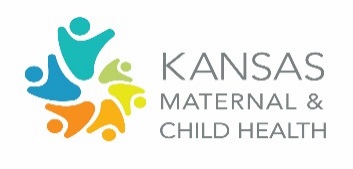 Workgroup: Workforce (Priority 6) Consider the role community health workers can have as it relates to the objectives under Priority 6 in the Title V State Action Plan.Thinking about what was discussed today, what is one way you or your organization will promote or advance?   Share here:  https://forms.gle/Rz2hDmfSPEhxsz1q8 In what ways might CHWs support or impact the outcomes of this objective? (e.g., improve access, provide new perspective, provide service)In what ways might CHWs support or impact the outcomes of this objective? (e.g., improve access, provide new perspective, provide service)Objective 6.1: Increase the proportion of providers with increased comfort to address the behavioral health needs of MCH populations by 5% by 2025Objective 6.2: Increase the proportion of MCH local agencies implementing trauma-informed approaches that support increased staff satisfaction and healthier work environments by 5% annually through 2025.Objective 6.3:  Increase the proportion of MCH-led activities that address social determinants of health (SDOH) to reduce disparities and improve health outcomes for MCH populations by 15% annually through 2025.How do maternal and child health services currently align with the CHW Scope of Practice?How do maternal and child health services currently align with the CHW Scope of Practice?Client Support: Provide encouragement and social support to assist clients with goal setting and barrier identification within professional boundaries.Care Coordination: Assist in coordinating care by linking people to appropriate information and services.Healthcare Liaison: Serve as a culturally-informed liaison between clients, community and healthcare systems.Health Education: Provide culturally appropriate health education to individuals, organizations and/or communities, in an effort to reduce modifiable risk factors and encourage healthy behaviors.Advocacy: Recognize gaps and advocate for individual and community health needs.How might Title V best engage in the existing CHW initiatives? (refer to CHW Informational Handout)